АКТ № 01ПЛАНОВОЙ ПРОВЕРКИг. Грозный                                                                                 «23» апреля 2015 г.В соответствии со ст. 99 Федерального закона от 05.04.2013 № 44-ФЗ «О контрактной системе в сфере закупок товаров, работ, услуг для обеспечения государственных и муниципальных нужд», порядком осуществления контроля в сфере закупок утвержденный решением Совета депутатов Мэрии города Грозного от 20.11.2014 №68, распоряжением Мэрии города Грозного о проведении плановой проверки от 12.03.2015г. № 236 Инспекция отдела тарифов, цен, муниципального заказа и контроля в сфере закупок Мэрии г. Грозного в составе:Руководитель инспекции: - Магомедов Рамазан Назирович, заместитель Мэра г. Грозного, номер служебного удостоверения №011;                          Члены инспекции: - Масаев Эли Русланович, начальник отдела тарифов, цен, муниципального заказа и контроля в сфере закупок Мэрии г. Грозного, номер служебного удостоверения 041; - Межиев Сайд-Али Абдуллаевич, главный специалист отдела тарифов, цен, муниципального заказа и контроля в сфере закупок Мэрии г. Грозного, номер служебного удостоверения 122.Проведена плановая проверка соблюдения законодательства Российской Федерации и иных нормативных правовых актов о контрактной системе в сфере закупок товаров, работ, услуг для обеспечения государственных и муниципальных нужд, в присутствии представителей Префектуры Октябрьского района г. Грозного (далее – субъект контроля).Цель проведения плановой проверки – предупреждение и выявление нарушений законодательства Российской Федерации и иных нормативных правовых актов о контрактной системе в сфере закупок товаров, работ, услуг для обеспечения государственных и муниципальных нужд. Предмет проведения плановой (внеплановой) проверки – соблюдение заказчиком, контрактной службой, контрактным управляющим, комиссией по осуществлению закупок и ее членами, уполномоченным органом, уполномоченным учреждением, специализированной организацией, выполняющей отдельные полномочия в рамках осуществления закупок для обеспечения муниципальных нужд требований законодательства Российской Федерации и иных нормативных правовых актов Российской Федерации о контрактной системе в сфере закупок товаров, работ, услуг для обеспечения государственных и муниципальных нужд.Данные о субъекте контроля:1. Полное наименование: Префектура Октябрьского района г. Грозного; 2. Сокращенное наименование: Префектура Октябрьского района г. Грозного; 3. Юридический адрес: 364016, Чеченская Республика, г. Грозный, ул.Абдаллы II бен аль Хусейна (им.П.Мусарова), 158; 4. ИНН: 2015000141;5. Фактический адрес: 364016, Чеченская Республика, г. Грозный, ул.Абдаллы II бен аль Хусейна (им.П.Мусарова), 158; 6. Контактный телефон: 8 (8712) 24 24 43; 7. Руководитель за проверяемый период: Префект Исмаилов Русланбек Асламбекович. Плановая проверка проводилась в период с 24 марта 2015 г. по 13 апреля 2014 г. в присутствии контрактного управляющего (начальника отдела учета и отчетности префектуры) Солсаевой Аминат Хаматовной, по адресу: 364016, Чеченская Республика, г. Грозный, ул. Абдаллы II бен аль Хусейна (им. П. Мусарова), 158.Проверяемый период: с 01.01.2014г. по 24.03.2015г.За проверяемый период субъектом контроля осуществлены закупки (с 01.01.2015г. по 24.03.2015г.):  1. Осуществлено закупок в количестве - 15;2. Определение поставщиков (подрядчиков, исполнителей) путём проведения аукциона в электронной форме – 7 процедуры, заключено 0 контрактов на общую сумму 0 рублей 00 копеек;3. Определение поставщиков (подрядчиков, исполнителей) путём запроса котировок – 1 процедура, заключено 0 контракта на общую сумму 0 рублей 00 копеек;4. Закупки у единственного поставщика (подрядчика, исполнителя) на основании п. 4 ч. 1 ст. 93 Закона № 44-ФЗ – заключено 7 контрактов на общую сумму 689 310 рублей 00 копеек.За проверяемый период субъектом контроля осуществлены закупки (с 01.01.2014г. по 31.12.2014г.):1. Осуществлено закупок в количестве – 56;2. Определение поставщиков (подрядчиков, исполнителей) путём проведения аукциона в электронной форме – 34 процедуры, заключено 
18 контрактов на общую сумму 8 238 346 рублей 55 копеек;3. Определение поставщиков (подрядчиков, исполнителей) путём запроса котировок – 3 процедуры, заключено 3 контракта на общую сумму 737 940 рублей 00 копеек;4. Закупки у единственного поставщика (подрядчика, исполнителя) на основании п. 4 ч. 1 ст. 93 Закона № 44-ФЗ – заключено 19 контрактов на общую сумму 1 614 460 рублей 55 копеек.Для проведения плановой проверки субъектом контроля представлены следующие документы:1. Документы, определяющие состав и работу комиссии учреждения: - Распоряжение Префектуры Октябрьского района г. Грозного от 20.03.2014г. №22 «О назначении контрактного управляющего и утверждение функций и полномочий контрактного управляющего Префектуры Октябрьского района г. Грозного»; - Распоряжение Префектуры Октябрьского района г. Грозного от 24.03.2014г. №22а «О создании единой комиссии по осуществлению закупок на поставку товаров, оказания услуг, выполнения работ для нужд Префектуры Октябрьского района г. Грозного»;- Распоряжение Префектуры Октябрьского района г. Грозного от 24.03.2014г. №22б «О создании эксперт ной комиссии по приемке поставленных товаров, выполненных работ, оказанных услуг, при осуществлении закупок товаров (работ, услуг) для обеспечения нужд Префектуры Октябрьского района г. Грозного»;- План-график закупок на 2014-2015гг. с изменениями.2. Определение поставщиков (подрядчиков, исполнителей) путём проведения аукциона в электронной форме – обоснование цены контрактов по проведенным процедурам закупок, аукционные документации, извещения с общероссийского официального сайта zakupki.gov.ru, протокола подведения итогов электронных аукционов, реестры контрактов, муниципальные контракты.3. Определение поставщиков (подрядчиков, исполнителей) путём проведения запроса котировок - обоснование цены контрактов по проведенным процедурам закупок, котировочные документации, извещения с общероссийского официального сайта zakupki.gov.ru, аудио записи заседаний комиссий по рассмотрению котировочных заявок, протокола подведения итогов, реестры контрактов, муниципальные контракта.4. Осуществление закупки у единственного поставщика (подрядчика, исполнителя) на основании п.4 ч.1 ст.93 Закона № 44-ФЗ - реестр контрактов, договора.В результате проведенной плановой проверки установлено:План-график размещения заказов на 2014 и 2015гг. :1.1. В нарушение части 2 статьи 112 Закона 44-ФЗ, пункта 2 приказа Минэкономразвития России №544, Казначейства России №18н от 20.09.2013г. «Об особенностях размещения на официальном сайте Российской Федерации в информационно-телекоммуникационной сети «Интернет» для размещения информации о размещении заказов на поставки товаров, выполнение работ, оказание услуг планов-графиков размещения заказов на 2014 и 2015 годы» (далее – приказ Минэкономразвития России, Казначейства России от 20.09.2013г. №544/18н)  план–график на 2014 год размещен на официальном сайте 14.03.2014г.  по истечении месячного срока со дня принятия бюджета города Грозного (Решение Совета депутатов г. Грозного от 31.12.2013 N 73 "О бюджете муниципального образования "город Грозный" на 2014 год и на плановый период 2015 и 2016 годов").План-график на 2015 год размещен в срок.2. Определение поставщиков (подрядчиков, исполнителей) путём проведения  аукциона в электронной форме (с 01.01.2015г. по 24.03.2015г.):2.1. Аукцион в электронной форме «Оказание транспортных услуг для нужд Префектуры Октябрьского района г. Грозный», на сумму 200 000,00 руб. (Извещение о проведении электронного аукциона от 27.02.2015 №0194200000515001044).При определении исполнителя нарушений не установлено.Аукцион в электронной форме не состоялся.2.2. Аукцион в электронной форме «Поставка ГСМ для нужд Префектуры Октябрьского района г. Грозный», на сумму 500 000,00 руб. (Извещение о проведении электронного аукциона от 27.02.2015 №0194200000515001043).При определении поставщика нарушений не установлено.2.3. Аукцион в электронной форме «Поставка моющих средств для нужд Префектуры Октябрьского района г. Грозный», на сумму 600 000,00 руб. (Извещение о проведении электронного аукциона от 27.02.2015 №0194200000515001051).При определении поставщика нарушений не установлено.2.4. Аукцион в электронной форме «Поставка кондиционеров сплит систем для нужд Префектуры Октябрьского района г. Грозный», на сумму 500 000,00 руб. (Извещение о проведении электронного аукциона от 27.02.2015 №0194200000515001022).При определении поставщика нарушений не установлено.2.5. Аукцион в электронной форме «Изготовление печатной продукции (баннеры, флаги) для нужд Префектуры Октябрьского района г. Грозный», на сумму 700 000,00 руб. (Извещение о проведении электронного аукциона от 27.02.2015 №0194200000515001036).При определении исполнителя нарушений не установлено.2.6. Аукцион в электронной форме «Оказание услуг по предоставлению доступа к сети «Интернет» для нужд Префектуры Октябрьского района г. Грозного», на сумму 300 000,00 руб. (Извещение о проведении электронного аукциона от 27.02.2015 №0194200000515001018).При определении поставщика нарушений не установлено.2.7. Аукцион в электронной форме «Поставка канцелярских товаров для нужд Префектуры Октябрьского района г. Грозный», на сумму 800 000,00 руб. (Извещение о проведении электронного аукциона от 27.02.2015 №0194200000515001039).При определении поставщика нарушений не установлено.3. Определение поставщиков (подрядчиков, исполнителей) путём проведения аукциона в электронной форме (с 01.01.2014г. по 31.12.2014г.):3.1. Аукцион в электронной форме «Поставка карт экспресс-оплаты мобильной связи для нужд Префектуры Октябрьского района г. Грозного», на сумму 302 528,00 руб. (Извещение о проведении электронного аукциона от 25.04.2014 № 0194200000514001636).В соответствии с ч.3 ст.103 Закона о контрактной системе, в течение трех рабочих дней с даты заключения контракта заказчик направляет указанную в пунктах 1 -1,9, 12 и 14 части 2 настоящей статьи информацию в федеральный орган исполнительной власти, осуществляющий правоприменительные функции по кассовому обслуживанию исполнения бюджетов бюджетной системы Российской Федерации. В случае, если в соответствии с настоящим Федеральным законом были внесены изменения в условия контракта, заказчики направляют в указанный орган информацию, которая предусмотрена частью 2 настоящей статьи и в отношении которой были внесены изменения в условия контракта, в течение трех рабочих дней с даты внесения таких изменений. Информация, указанная в пунктах 8, 10, 11 и 13 части 2 настоящей статьи, направляется заказчиками в указанный орган в течение трех рабочих дней с даты соответственно изменения контракта, исполнения контракта, расторжения контракта, приемки поставленного товара, выполненной работы, оказанной услуги.Как следует из представленных материалов, контракт по рассматриваемому предмету торгов заключен 28 мая 2014г. Следовательно, информация о заключенном контракте подлежала включению в реестр контрактов не позднее 2 июня 2014г. В нарушение указанных требований, информация о заключенном контракте была внесена 30 марта 2015г.Сведения об исполнении контракта в реестр контрактов не внесены.3.2. Аукцион в электронной форме «Поставка моющих средств для нужд Префектуры Октябрьского района г. Грозного», на сумму 
300 000,00 руб. (Извещение о проведении электронного аукциона от 26.04.2014 № 0194200000514001738).В соответствии с ч.3 ст.103 Закона о контрактной системе, в течение трех рабочих дней с даты заключения контракта заказчик направляет указанную в пунктах 1 -1,9, 12 и 14 части 2 настоящей статьи информацию в федеральный орган исполнительной власти, осуществляющий правоприменительные функции по кассовому обслуживанию исполнения бюджетов бюджетной системы Российской Федерации. В случае, если в соответствии с настоящим Федеральным законом были внесены изменения в условия контракта, заказчики направляют в указанный орган информацию, которая предусмотрена частью 2 настоящей статьи и в отношении которой были внесены изменения в условия контракта, в течение трех рабочих дней с даты внесения таких изменений. Информация, указанная в пунктах 8, 10, 11 и 13 части 2 настоящей статьи, направляется заказчиками в указанный орган в течение трех рабочих дней с даты соответственно изменения контракта, исполнения контракта, расторжения контракта, приемки поставленного товара, выполненной работы, оказанной услуги.Как следует из представленных материалов, контракт по рассматриваемому предмету торгов исполнен 29 мая 2014г. Следовательно, информация об исполнении контракта подлежала включению в реестр контрактов не позднее 3 июня 2014г. В нарушение указанных требований, информация об исполненном контракте была внесена 11 июня 2014г.3.3. Аукцион в электронной форме «Поставка горюче-смазочных материалов для нужд Префектуры Октябрьского района г. Грозный», на сумму 780 159,96 руб. (Извещение о проведении электронного аукциона от 30.04.2014 №0194200000514002023).При подготовке и проведении аукциона в электронной форме нарушений не установлено.Аукцион в электронной форме не состоялся.3.4. Аукцион в электронной форме «Поставка воды питьевой бутилированной для нужд Префектуры Октябрьского района г. Грозный», на сумму 150 000,00 руб. (Извещение о проведении электронного аукциона от 21.05.2014 №0194200000514002699).  При подготовке и проведении аукциона в электронной форме нарушений не установлено.Аукцион в электронной форме не состоялся.3.5. Аукцион в электронной форме «Оказание услуг по мойке автомобилей и ковриков служебного автотранспорта Префектуры Октябрьского района г. Грозный», на сумму 251 312,00 руб. (Извещение о проведении электронного аукциона от 21.05.2014 № 0194200000514002712).В соответствии с ч.3 ст.103 Закона о контрактной системе, в течение трех рабочих дней с даты заключения контракта заказчик направляет указанную в пунктах 1 -1,9, 12 и 14 части 2 настоящей статьи информацию в федеральный орган исполнительной власти, осуществляющий правоприменительные функции по кассовому обслуживанию исполнения бюджетов бюджетной системы Российской Федерации. В случае, если в соответствии с настоящим Федеральным законом были внесены изменения в условия контракта, заказчики направляют в указанный орган информацию, которая предусмотрена частью 2 настоящей статьи и в отношении которой были внесены изменения в условия контракта, в течение трех рабочих дней с даты внесения таких изменений. Информация, указанная в пунктах 8, 10, 11 и 13 части 2 настоящей статьи, направляется заказчиками в указанный орган в течение трех рабочих дней с даты соответственно изменения контракта, исполнения контракта, расторжения контракта, приемки поставленного товара, выполненной работы, оказанной услуги.Как следует из представленных материалов, контракт по рассматриваемому предмету торгов исполнен 26 июня 2014г. Следовательно, информация об исполнении контракта подлежала включению в реестр контрактов не позднее 1 июля 2014г. В нарушение указанных требований, информация об исполненном контракте была внесена 30 января 2015г.3.6. Аукцион в электронной форме «Поставка канцелярских товаров для нужд Префектуры Октябрьского района г. Грозный», на сумму 
650 000,00 руб. (Извещение о проведении электронного аукциона от 21.05.2014 №0194200000514002705).В соответствии с ч.3 ст.103 Закона о контрактной системе, в течение трех рабочих дней с даты заключения контракта заказчик направляет указанную в пунктах 1 -1,9, 12 и 14 части 2 настоящей статьи информацию в федеральный орган исполнительной власти, осуществляющий правоприменительные функции по кассовому обслуживанию исполнения бюджетов бюджетной системы Российской Федерации. В случае, если в соответствии с настоящим Федеральным законом были внесены изменения в условия контракта, заказчики направляют в указанный орган информацию, которая предусмотрена частью 2 настоящей статьи и в отношении которой были внесены изменения в условия контракта, в течение трех рабочих дней с даты внесения таких изменений. Информация, указанная в пунктах 8, 10, 11 и 13 части 2 настоящей статьи, направляется заказчиками в указанный орган в течение трех рабочих дней с даты соответственно изменения контракта, исполнения контракта, расторжения контракта, приемки поставленного товара, выполненной работы, оказанной услуги.Как следует из представленных материалов, контракт по рассматриваемому предмету торгов исполнен 01 июля 2014г. Следовательно, информация об исполнении контракта подлежала включению в реестр контрактов не позднее 4 июля 2014г. В нарушение указанных требований, информация об исполненном контракте была внесена 30 января 2015г.3.7. Аукцион в электронной форме «Оказание услуг по техническому обслуживанию и ремонту служебного автотранспорта Префектуры Октябрьского района г. Грозный», на сумму 500 000,00 руб. (Извещение о проведении электронного аукциона от 21.05.2014 №0194200000514002673).В соответствии с ч.3 ст.103 Закона о контрактной системе, в течение трех рабочих дней с даты заключения контракта заказчик направляет указанную в пунктах 1 -1,9, 12 и 14 части 2 настоящей статьи информацию в федеральный орган исполнительной власти, осуществляющий правоприменительные функции по кассовому обслуживанию исполнения бюджетов бюджетной системы Российской Федерации. В случае, если в соответствии с настоящим Федеральным законом были внесены изменения в условия контракта, заказчики направляют в указанный орган информацию, которая предусмотрена частью 2 настоящей статьи и в отношении которой были внесены изменения в условия контракта, в течение трех рабочих дней с даты внесения таких изменений. Информация, указанная в пунктах 8, 10, 11 и 13 части 2 настоящей статьи, направляется заказчиками в указанный орган в течение трех рабочих дней с даты соответственно изменения контракта, исполнения контракта, расторжения контракта, приемки поставленного товара, выполненной работы, оказанной услуги.Как следует из представленных материалов, контракт по рассматриваемому предмету торгов исполнен 01 июля 2014г. Следовательно, информация об исполнении контракта подлежала включению в реестр контрактов не позднее 4 июля 2014г. В нарушение указанных требований, информация об исполненном контракте была внесена 30 января 2015г.3.8. Аукцион в электронной форме «Поставка бумаги офисной для нужд Префектуры Октябрьского района г. Грозный», на сумму 
300 000,00 руб. (Извещение о проведении электронного аукциона от 21.05.2014 №0194200000514002665).В соответствии с ч.3 ст.103 Закона о контрактной системе, в течение трех рабочих дней с даты заключения контракта заказчик направляет указанную в пунктах 1 -1,9, 12 и 14 части 2 настоящей статьи информацию в федеральный орган исполнительной власти, осуществляющий правоприменительные функции по кассовому обслуживанию исполнения бюджетов бюджетной системы Российской Федерации. В случае, если в соответствии с настоящим Федеральным законом были внесены изменения в условия контракта, заказчики направляют в указанный орган информацию, которая предусмотрена частью 2 настоящей статьи и в отношении которой были внесены изменения в условия контракта, в течение трех рабочих дней с даты внесения таких изменений. Информация, указанная в пунктах 8, 10, 11 и 13 части 2 настоящей статьи, направляется заказчиками в указанный орган в течение трех рабочих дней с даты соответственно изменения контракта, исполнения контракта, расторжения контракта, приемки поставленного товара, выполненной работы, оказанной услуги.Как следует из представленных материалов, контракт по рассматриваемому предмету торгов исполнен 01 июля 2014г. Следовательно, информация об исполнении контракта подлежала включению в реестр контрактов не позднее 4 июля 2014г. В нарушение указанных требований, информация об исполненном контракте была внесена 30 января 2015г.3.9. Аукцион в электронной форме «Поставка хозяйственных товаров для нужд Префектуры Октябрьского района г. Грозный», на сумму 
250 000,00 руб. (Извещение о проведении электронного аукциона от 21.05.2014 №0194200000514002655).  В соответствии с ч.3 ст.103 Закона о контрактной системе, в течение трех рабочих дней с даты заключения контракта заказчик направляет указанную в пунктах 1 -1,9, 12 и 14 части 2 настоящей статьи информацию в федеральный орган исполнительной власти, осуществляющий правоприменительные функции по кассовому обслуживанию исполнения бюджетов бюджетной системы Российской Федерации. В случае, если в соответствии с настоящим Федеральным законом были внесены изменения в условия контракта, заказчики направляют в указанный орган информацию, которая предусмотрена частью 2 настоящей статьи и в отношении которой были внесены изменения в условия контракта, в течение трех рабочих дней с даты внесения таких изменений. Информация, указанная в пунктах 8, 10, 11 и 13 части 2 настоящей статьи, направляется заказчиками в указанный орган в течение трех рабочих дней с даты соответственно изменения контракта, исполнения контракта, расторжения контракта, приемки поставленного товара, выполненной работы, оказанной услуги.Как следует из представленных материалов, контракт по рассматриваемому предмету торгов исполнен 01 июля 2014г. Следовательно, информация об исполнении контракта подлежала включению в реестр контрактов не позднее 4 июля 2014г. В нарушение указанных требований, информация об исполненном контракте была внесена 30 января 2015г.3.10. Аукцион в электронной форме «Изготовление печатной продукции (баннеры, флаги) для нужд Префектуры Октябрьского района г. Грозного», на сумму 450 000,00 руб. (Извещение о проведении электронного аукциона от 21.05.2014 №0194200000514002688).  При подготовке и проведении аукциона в электронной форме нарушений не установлено.Аукцион в электронной форме не состоялся.3.11. Аукцион в электронной форме «Техническое обслуживание оргтехники и оборудования для нужд Префектуры Октябрьского района г. Грозный», на сумму 300 000,00 руб. (Извещение о проведении электронного аукциона от 30.05.2014 №0194200000514003330).  В соответствии с ч.3 ст.103 Закона о контрактной системе, в течение трех рабочих дней с даты заключения контракта заказчик направляет указанную в пунктах 1 -1,9, 12 и 14 части 2 настоящей статьи информацию в федеральный орган исполнительной власти, осуществляющий правоприменительные функции по кассовому обслуживанию исполнения бюджетов бюджетной системы Российской Федерации. В случае, если в соответствии с настоящим Федеральным законом были внесены изменения в условия контракта, заказчики направляют в указанный орган информацию, которая предусмотрена частью 2 настоящей статьи и в отношении которой были внесены изменения в условия контракта, в течение трех рабочих дней с даты внесения таких изменений. Информация, указанная в пунктах 8, 10, 11 и 13 части 2 настоящей статьи, направляется заказчиками в указанный орган в течение трех рабочих дней с даты соответственно изменения контракта, исполнения контракта, расторжения контракта, приемки поставленного товара, выполненной работы, оказанной услуги.Как следует из представленных материалов, контракт по рассматриваемому предмету торгов исполнен 03 июля 2014г. Следовательно, информация об исполнении контракта подлежала включению в реестр контрактов не позднее 8 июля 2014г. В нарушение указанных требований, информация об исполненном контракте была внесена 30 января 2015г.3.12. Аукцион в электронной форме «Оказание транспортных услуг для нужд Префектуры Октябрьского района г. Грозный», на сумму 
200 100,00 руб. (Извещение о проведении электронного аукциона от 30.05.2014 №0194200000514003311).  В соответствии с ч.3 ст.103 Закона о контрактной системе, в течение трех рабочих дней с даты заключения контракта заказчик направляет указанную в пунктах 1 -1,9, 12 и 14 части 2 настоящей статьи информацию в федеральный орган исполнительной власти, осуществляющий правоприменительные функции по кассовому обслуживанию исполнения бюджетов бюджетной системы Российской Федерации. В случае, если в соответствии с настоящим Федеральным законом были внесены изменения в условия контракта, заказчики направляют в указанный орган информацию, которая предусмотрена частью 2 настоящей статьи и в отношении которой были внесены изменения в условия контракта, в течение трех рабочих дней с даты внесения таких изменений. Информация, указанная в пунктах 8, 10, 11 и 13 части 2 настоящей статьи, направляется заказчиками в указанный орган в течение трех рабочих дней с даты соответственно изменения контракта, исполнения контракта, расторжения контракта, приемки поставленного товара, выполненной работы, оказанной услуги.Как следует из представленных материалов, контракт по рассматриваемому предмету торгов исполнен 02 июля 2014г. Следовательно, информация об исполнении контракта подлежала включению в реестр контрактов не позднее 7 июля 2014г. В нарушение указанных требований, информация об исполненном контракте была внесена 30 января 2015г.3.13. Аукцион в электронной форме «Поставка картриджей для нужд Префектуры Октябрьского района г. Грозный», на сумму 290 000,00 руб. (Извещение о проведении электронного аукциона от 30.05.2014 №0194200000514003323).  При подготовке и проведении аукциона в электронной форме нарушений не установлено.Аукцион в электронной форме не состоялся.3.14. Аукцион в электронной форме «Оказание услуг по организации информационного обеспечения программного продукта «Парус муниципальный учет» для нужд Префектуры Октябрьского района г. Грозный», на сумму 144 000,00 руб. (Извещение о проведении электронного аукциона от 30.05.2014 №0194200000514003342).   В соответствии с ч.3 ст.103 Закона о контрактной системе, в течение трех рабочих дней с даты заключения контракта заказчик направляет указанную в пунктах 1 -1,9, 12 и 14 части 2 настоящей статьи информацию в федеральный орган исполнительной власти, осуществляющий правоприменительные функции по кассовому обслуживанию исполнения бюджетов бюджетной системы Российской Федерации. В случае, если в соответствии с настоящим Федеральным законом были внесены изменения в условия контракта, заказчики направляют в указанный орган информацию, которая предусмотрена частью 2 настоящей статьи и в отношении которой были внесены изменения в условия контракта, в течение трех рабочих дней с даты внесения таких изменений. Информация, указанная в пунктах 8, 10, 11 и 13 части 2 настоящей статьи, направляется заказчиками в указанный орган в течение трех рабочих дней с даты соответственно изменения контракта, исполнения контракта, расторжения контракта, приемки поставленного товара, выполненной работы, оказанной услуги.Как следует из представленных материалов, контракт по рассматриваемому предмету торгов исполнен 01 июля 2014г. Следовательно, информация об исполнении контракта подлежала включению в реестр контрактов не позднее 4 июля 2014г. В нарушение указанных требований, информация об исполненном контракте была внесена 30 января 2015г.3.15. Аукцион в электронной форме «Поставка офисной мебели для Префектуры Октябрьского района г. Грозного», на сумму 300 000,00 руб. (Извещение о проведении электронного аукциона от 06.06.2014 №0194200000514003571).  При подготовке и проведении аукциона в электронной форме нарушений не установлено.Аукцион в электронной форме не состоялся.3.16. Аукцион в электронной форме «Поставка оргтехники для нужд Префектуры Октябрьского района г. Грозный», на сумму 540 000,00 руб. (Извещение о проведении электронного аукциона от 06.06.2014 №0194200000514003574).  При подготовке и проведении аукциона в электронной форме нарушений не установлено.Аукцион в электронной форме не состоялся.3.17. Аукцион в электронной форме «Выполнение работ по текущему ремонту административного здания Префектуры Октябрьского района г. Грозного», на сумму 1 076 000,00 руб. (Извещение о проведении электронного аукциона от 10.06.2014 №0194200000514003719).  При подготовке и проведении аукциона в электронной форме нарушений не установлено.Аукцион в электронной форме не состоялся.3.18. Аукцион в электронной форме «Оказание услуг по предоставлению доступа к сети «Интернет» для нужд Префектуры Октябрьского района г. Грозного», на сумму 299 999,00 руб. (Извещение о проведении электронного аукциона от 20.06.2014 №0194200000514004111).  В соответствии с ч.3 ст.103 Закона о контрактной системе, в течение трех рабочих дней с даты заключения контракта заказчик направляет указанную в пунктах 1 -1,9, 12 и 14 части 2 настоящей статьи информацию в федеральный орган исполнительной власти, осуществляющий правоприменительные функции по кассовому обслуживанию исполнения бюджетов бюджетной системы Российской Федерации. В случае, если в соответствии с настоящим Федеральным законом были внесены изменения в условия контракта, заказчики направляют в указанный орган информацию, которая предусмотрена частью 2 настоящей статьи и в отношении которой были внесены изменения в условия контракта, в течение трех рабочих дней с даты внесения таких изменений. Информация, указанная в пунктах 8, 10, 11 и 13 части 2 настоящей статьи, направляется заказчиками в указанный орган в течение трех рабочих дней с даты соответственно изменения контракта, исполнения контракта, расторжения контракта, приемки поставленного товара, выполненной работы, оказанной услуги.Как следует из представленных материалов, контракт по рассматриваемому предмету торгов заключен 23 июля 2014г. Следовательно, информация о заключенном контракте подлежала включению в реестр контрактов не позднее 28 июля 2014г. В нарушение указанных требований, информация о заключенном контракте была внесена 30 марта 2015г.Сведения об исполнении контракта в реестр контрактов не внесены.3.19. Аукцион в электронной форме «Оказание услуг по благоустройству территории Префектуры Октябрьского района г. Грозный», на сумму 727 898,00 руб. (Извещение о проведении электронного аукциона от 24.06.2014 №0194200000514004198).  В соответствии с ч.3 ст.103 Закона о контрактной системе, в течение трех рабочих дней с даты заключения контракта заказчик направляет указанную в пунктах 1 -1,9, 12 и 14 части 2 настоящей статьи информацию в федеральный орган исполнительной власти, осуществляющий правоприменительные функции по кассовому обслуживанию исполнения бюджетов бюджетной системы Российской Федерации. В случае, если в соответствии с настоящим Федеральным законом были внесены изменения в условия контракта, заказчики направляют в указанный орган информацию, которая предусмотрена частью 2 настоящей статьи и в отношении которой были внесены изменения в условия контракта, в течение трех рабочих дней с даты внесения таких изменений. Информация, указанная в пунктах 8, 10, 11 и 13 части 2 настоящей статьи, направляется заказчиками в указанный орган в течение трех рабочих дней с даты соответственно изменения контракта, исполнения контракта, расторжения контракта, приемки поставленного товара, выполненной работы, оказанной услуги.Как следует из представленных материалов, контракт по рассматриваемому предмету торгов заключен 31 июля 2014г. Следовательно, информация о заключенном контракте подлежала включению в реестр контрактов не позднее 5 августа 2014г. В нарушение указанных требований, информация о заключенном контракте была внесена 30 марта 2015г.Сведения об исполнении контракта в реестр контрактов не внесены.3.20. Аукцион в электронной форме «Выполнение работ по текущему ремонту административного здания Префектуры Октябрьского района г. Грозного», на сумму 1 076 000,00 руб. (Извещение о проведении электронного аукциона от 27.06.2014 №0194200000514004377).  В соответствии с ч.3 ст.103 Закона о контрактной системе, в течение трех рабочих дней с даты заключения контракта заказчик направляет указанную в пунктах 1 -1,9, 12 и 14 части 2 настоящей статьи информацию в федеральный орган исполнительной власти, осуществляющий правоприменительные функции по кассовому обслуживанию исполнения бюджетов бюджетной системы Российской Федерации. В случае, если в соответствии с настоящим Федеральным законом были внесены изменения в условия контракта, заказчики направляют в указанный орган информацию, которая предусмотрена частью 2 настоящей статьи и в отношении которой были внесены изменения в условия контракта, в течение трех рабочих дней с даты внесения таких изменений. Информация, указанная в пунктах 8, 10, 11 и 13 части 2 настоящей статьи, направляется заказчиками в указанный орган в течение трех рабочих дней с даты соответственно изменения контракта, исполнения контракта, расторжения контракта, приемки поставленного товара, выполненной работы, оказанной услуги.Как следует из представленных материалов, контракт по рассматриваемому предмету торгов заключен 15 августа 2014г. Следовательно, информация о заключенном контракте подлежала включению в реестр контрактов не позднее 20 августа 2014г. В нарушение указанных требований, информация о заключенном контракте была внесена 30 марта 2015г.Сведения об исполнении контракта в реестр контрактов не внесены.3.21. Аукцион в электронной форме «Поставка мягкой мебели для Префектуры Октябрьского района г. Грозного», на сумму 740 000,00 руб. (Извещение о проведении электронного аукциона от 30.06.2014 №0194200000514004518).  В соответствии с ч.3 ст.103 Закона о контрактной системе, в течение трех рабочих дней с даты заключения контракта заказчик направляет указанную в пунктах 1 -1,9, 12 и 14 части 2 настоящей статьи информацию в федеральный орган исполнительной власти, осуществляющий правоприменительные функции по кассовому обслуживанию исполнения бюджетов бюджетной системы Российской Федерации. В случае, если в соответствии с настоящим Федеральным законом были внесены изменения в условия контракта, заказчики направляют в указанный орган информацию, которая предусмотрена частью 2 настоящей статьи и в отношении которой были внесены изменения в условия контракта, в течение трех рабочих дней с даты внесения таких изменений. Информация, указанная в пунктах 8, 10, 11 и 13 части 2 настоящей статьи, направляется заказчиками в указанный орган в течение трех рабочих дней с даты соответственно изменения контракта, исполнения контракта, расторжения контракта, приемки поставленного товара, выполненной работы, оказанной услуги.В нарушение указанных требований, информация о заключении и об исполнении контракта в реестр контрактов не внесены.3.22. Аукцион в электронной форме «Поставка оргтехники для нужд Префектуры Октябрьского района г. Грозный», на сумму 540 000,00 руб. (Извещение о проведении электронного аукциона от 30.06.2014 №0194200000514004527).  При подготовке и проведении аукциона в электронной форме нарушений не установлено.Аукцион в электронной форме не состоялся.3.23. Аукцион в электронной форме «Поставка горюче-смазочных материалов для нужд Префектуры Октябрьского района г. Грозный», на сумму 780 160,00 руб. (Извещение о проведении электронного аукциона от 30.06.2014 №0194200000514004519).  При подготовке и проведении аукциона в электронной форме нарушений не установлено.Аукцион в электронной форме не состоялся.3.24. Аукцион в электронной форме «Поставка горюче-смазочных материалов для нужд Префектуры Октябрьского района г. Грозный», на сумму 780 160,00 руб. (Извещение о проведении электронного аукциона от 25.08.2014 №0194200000514005809).  При подготовке и проведении аукциона в электронной форме нарушений не установлено.Аукцион в электронной форме отменен заказчиком.3.25. Аукцион в электронной форме «Поставка оргтехники для нужд Префектуры Октябрьского района г. Грозный», на сумму 540 000,00 руб. (Извещение о проведении электронного аукциона от 31.08.2014 №0194200000514006009).  При подготовке и проведении аукциона в электронной форме нарушений не установлено.Аукцион в электронной форме не состоялся.3.26. Аукцион в электронной форме «Поставка горюче-смазочных материалов для нужд Префектуры Октябрьского района г. Грозный», на сумму 780 160,00 руб. (Извещение о проведении электронного аукциона от 31.08.2014 №0194200000514006012).  При подготовке и проведении аукциона в электронной форме нарушений не установлено.Аукцион в электронной форме не состоялся.3.27. Аукцион в электронной форме «Поставка картриджей для нужд Префектуры Октябрьского района г. Грозный», на сумму 290 000,00 руб. (Извещение о проведении электронного аукциона от 31.08.2014 №0194200000514006010).  При подготовке и проведении аукциона в электронной форме нарушений не установлено.Аукцион в электронной форме не состоялся.3.28. Аукцион в электронной форме «Изготовление печатной продукции (баннеры, флаги) для нужд Префектуры Октябрьского района г. Грозного», на сумму 450 000,00 руб. (Извещение о проведении электронного аукциона от 04.09.2014 №0194200000514006011).  В соответствии с ч.3 ст.103 Закона о контрактной системе, в течение трех рабочих дней с даты заключения контракта заказчик направляет указанную в пунктах 1 -1,9, 12 и 14 части 2 настоящей статьи информацию в федеральный орган исполнительной власти, осуществляющий правоприменительные функции по кассовому обслуживанию исполнения бюджетов бюджетной системы Российской Федерации. В случае, если в соответствии с настоящим Федеральным законом были внесены изменения в условия контракта, заказчики направляют в указанный орган информацию, которая предусмотрена частью 2 настоящей статьи и в отношении которой были внесены изменения в условия контракта, в течение трех рабочих дней с даты внесения таких изменений. Информация, указанная в пунктах 8, 10, 11 и 13 части 2 настоящей статьи, направляется заказчиками в указанный орган в течение трех рабочих дней с даты соответственно изменения контракта, исполнения контракта, расторжения контракта, приемки поставленного товара, выполненной работы, оказанной услуги.В нарушение указанных требований, информация о заключении и об исполнении контракта в реестр контрактов не внесены.3.29. Аукцион в электронной форме «Поставка офисной мебели для Префектуры Октябрьского района г. Грозного», на сумму 300 000,00 руб. (Извещение о проведении электронного аукциона от 29.09.2014 №0194200000514007563).  В соответствии с ч.3 ст.103 Закона о контрактной системе, в течение трех рабочих дней с даты заключения контракта заказчик направляет указанную в пунктах 1 -1,9, 12 и 14 части 2 настоящей статьи информацию в федеральный орган исполнительной власти, осуществляющий правоприменительные функции по кассовому обслуживанию исполнения бюджетов бюджетной системы Российской Федерации. В случае, если в соответствии с настоящим Федеральным законом были внесены изменения в условия контракта, заказчики направляют в указанный орган информацию, которая предусмотрена частью 2 настоящей статьи и в отношении которой были внесены изменения в условия контракта, в течение трех рабочих дней с даты внесения таких изменений. Информация, указанная в пунктах 8, 10, 11 и 13 части 2 настоящей статьи, направляется заказчиками в указанный орган в течение трех рабочих дней с даты соответственно изменения контракта, исполнения контракта, расторжения контракта, приемки поставленного товара, выполненной работы, оказанной услуги.Как следует из представленных материалов, контракт по рассматриваемому предмету торгов заключен 31 октября 2014г. Следовательно, информация о заключенном контракте подлежала включению в реестр контрактов не позднее 5 ноября 2014г. В нарушение указанных требований, информация о заключенном контракте была внесена 20 ноября 2014г.Сведения об исполнении контракта в реестр контрактов не внесены.3.30. Аукцион в электронной форме «Поставка металлических изделий для нужд Префектуры Октябрьского района г. Грозный», на сумму 340 000,00 руб. (Извещение о проведении электронного аукциона от 29.09.2014 №0194200000514007564).  В соответствии с ч.3 ст.103 Закона о контрактной системе, в течение трех рабочих дней с даты заключения контракта заказчик направляет указанную в пунктах 1 -1,9, 12 и 14 части 2 настоящей статьи информацию в федеральный орган исполнительной власти, осуществляющий правоприменительные функции по кассовому обслуживанию исполнения бюджетов бюджетной системы Российской Федерации. В случае, если в соответствии с настоящим Федеральным законом были внесены изменения в условия контракта, заказчики направляют в указанный орган информацию, которая предусмотрена частью 2 настоящей статьи и в отношении которой были внесены изменения в условия контракта, в течение трех рабочих дней с даты внесения таких изменений. Информация, указанная в пунктах 8, 10, 11 и 13 части 2 настоящей статьи, направляется заказчиками в указанный орган в течение трех рабочих дней с даты соответственно изменения контракта, исполнения контракта, расторжения контракта, приемки поставленного товара, выполненной работы, оказанной услуги.Как следует из представленных материалов, контракт по рассматриваемому предмету торгов заключен 31 октября 2014г. Следовательно, информация о заключенном контракте подлежала включению в реестр контрактов не позднее 5 ноября 2014г. В нарушение указанных требований, информация о заключенном контракте была внесена 17 ноября 2014г. Контракт исполнен 10 ноября 2014г. Следовательно, информация об исполнении контракта подлежала включению в реестр контрактов не позднее 13 ноября 2014г. В нарушение указанных требований, информация об исполненном контракте была внесена 30 января 2015г.3.31. Аукцион в электронной форме «Поставка оргтехники для нужд Префектуры Октябрьского района г. Грозный», на сумму 540 000,00 руб. (Извещение о проведении электронного аукциона от 18.11.2014 №0194200000514009127).    В соответствии с ч.9 ст.94 3акона о контрактной системе, результаты отдельного этапа исполнения контракта (за исключением контракта, заключенного в соответствии с пунктом 4 или 5 части 1 статьи 93 настоящего Федерального закона), информация о поставленном товаре, выполненной работе или об оказанной услуге отражаются заказчиком в отчете, размещаемом в единой информационной системе.Как было установлено, отчет об исполнении контракта, предусмотренный ч. 9 ст.94 Закона о контрактной системе, на официальном сайте размещен не своевременно. Таким образом, заказчиком допущено нарушение ч.9 ст.94 Закона о контрактной системе.3.32. Аукцион в электронной форме «Поставка горюче-смазочных материалов для нужд Префектуры Октябрьского района г. Грозный», на сумму 350 000,00 руб. (Извещение о проведении электронного аукциона от 19.11.2014 №0194200000514009193).    В соответствии с ч.9 ст.94 3акона о контрактной системе, результаты отдельного этапа исполнения контракта (за исключением контракта, заключенного в соответствии с пунктом 4 или 5 части 1 статьи 93 настоящего Федерального закона), информация о поставленном товаре, выполненной работе или об оказанной услуге отражаются заказчиком в отчете, размещаемом в единой информационной системе.Как было установлено, отчет об исполнении контракта, предусмотренный ч. 9 ст.94 Закона о контрактной системе, на официальном сайте размещен не своевременно. Таким образом, заказчиком допущено нарушение ч.9 ст.94 Закона о контрактной системе.3.33. Аукцион в электронной форме «Выполнение работ по текущему ремонту административного здания Префектуры Октябрьского района г. Грозного», на сумму 1 499 989,00 руб. (Извещение о проведении электронного аукциона от 26.11.2014 №0194200000514009771).  В соответствии с ч.9 ст.94 3акона о контрактной системе, результаты отдельного этапа исполнения контракта (за исключением контракта, заключенного в соответствии с пунктом 4 или 5 части 1 статьи 93 настоящего Федерального закона), информация о поставленном товаре, выполненной работе или об оказанной услуге отражаются заказчиком в отчете, размещаемом в единой информационной системе.Как было установлено, отчет об исполнении контракта, предусмотренный ч. 9 ст.94 Закона о контрактной системе, на официальном сайте размещен не своевременно. Таким образом, заказчиком допущено нарушение ч.9 ст.94 Закона о контрактной системе.4. Определение поставщиков (подрядчиков, исполнителей) путём запроса котировок (с 01.01.2015г. по 24.03.2015г.):4.1. Запрос котировок цен «Оказание транспортных услуг для нужд Префектуры Октябрьского района г Грозный», на сумму 200 000,00 руб. (Извещение о проведении запроса котировок от 12.03.2015 №0194300022115000021).  При определении исполнителя нарушений не установлено.5. Определение поставщиков (подрядчиков, исполнителей) путём запроса котировок (с 01.01.2014г. по 31.12.2014г.):5.1. Запрос котировок цен «Поставка подарков для нужд Префектуры Октябрьского района г. Грозный», на сумму 240 000,00 руб. (Извещение о проведении запроса котировок от 29.09.2014 №0194300022114000001).  В соответствии с ч.3 ст.103 Закона о контрактной системе, в течение трех рабочих дней с даты заключения контракта заказчик направляет указанную в пунктах 1 -1,9, 12 и 14 части 2 настоящей статьи информацию в федеральный орган исполнительной власти, осуществляющий правоприменительные функции по кассовому обслуживанию исполнения бюджетов бюджетной системы Российской Федерации. В случае, если в соответствии с настоящим Федеральным законом были внесены изменения в условия контракта, заказчики направляют в указанный орган информацию, которая предусмотрена частью 2 настоящей статьи и в отношении которой были внесены изменения в условия контракта, в течение трех рабочих дней с даты внесения таких изменений. Информация, указанная в пунктах 8, 10, 11 и 13 части 2 настоящей статьи, направляется заказчиками в указанный орган в течение трех рабочих дней с даты соответственно изменения контракта, исполнения контракта, расторжения контракта, приемки поставленного товара, выполненной работы, оказанной услуги.Как следует из представленных материалов, контракт по рассматриваемому предмету торгов заключен 24 октября 2014г. Следовательно, информация о заключенном контракте подлежала включению в реестр контрактов не позднее 29 октября 2014г. В нарушение указанных требований, информация о заключенном контракте была внесена 7 ноября 2014г. Контракт исполнен 28 октября 2014г. Следовательно, информация об исполнении контракта подлежала включению в реестр контрактов не позднее 31 октября 2014г. В нарушение указанных требований, информация об исполненном контракте была внесена 7 ноября 2014г.5.2. Запрос котировок цен «Поставка хозяйственных товаров для нужд Префектуры Октябрьского района г. Грозный», на сумму 
250 000,00 руб. (Извещение о проведении запроса котировок от 30.09.2014 №0194300022114000002).  В соответствии с ч.3 ст.103 Закона о контрактной системе, в течение трех рабочих дней с даты заключения контракта заказчик направляет указанную в пунктах 1 -1,9, 12 и 14 части 2 настоящей статьи информацию в федеральный орган исполнительной власти, осуществляющий правоприменительные функции по кассовому обслуживанию исполнения бюджетов бюджетной системы Российской Федерации. В случае, если в соответствии с настоящим Федеральным законом были внесены изменения в условия контракта, заказчики направляют в указанный орган информацию, которая предусмотрена частью 2 настоящей статьи и в отношении которой были внесены изменения в условия контракта, в течение трех рабочих дней с даты внесения таких изменений. Информация, указанная в пунктах 8, 10, 11 и 13 части 2 настоящей статьи, направляется заказчиками в указанный орган в течение трех рабочих дней с даты соответственно изменения контракта, исполнения контракта, расторжения контракта, приемки поставленного товара, выполненной работы, оказанной услуги.Как следует из представленных материалов, контракт по рассматриваемому предмету торгов заключен 24 октября 2014г. Следовательно, информация о заключенном контракте подлежала включению в реестр контрактов не позднее 29 октября 2014г. В нарушение указанных требований, информация о заключенном контракте была внесена 7 ноября 2014г. Контракт исполнен 28 октября 2014г. Следовательно, информация об исполнении контракта подлежала включению в реестр контрактов не позднее 31 октября 2014г. В нарушение указанных требований, информация об исполненном контракте была внесена 7 ноября 2014г.5.3. Запрос котировок цен «Оказание услуг по ремонту мебели для нужд Префектуры Октябрьского района г. Грозного», на сумму 
250 000,00 руб. (Извещение о проведении запроса котировок от 30.09.2014 №0194300022114000003).  В соответствии с ч.3 ст.103 Закона о контрактной системе, в течение трех рабочих дней с даты заключения контракта заказчик направляет указанную в пунктах 1 -1,9, 12 и 14 части 2 настоящей статьи информацию в федеральный орган исполнительной власти, осуществляющий правоприменительные функции по кассовому обслуживанию исполнения бюджетов бюджетной системы Российской Федерации. В случае, если в соответствии с настоящим Федеральным законом были внесены изменения в условия контракта, заказчики направляют в указанный орган информацию, которая предусмотрена частью 2 настоящей статьи и в отношении которой были внесены изменения в условия контракта, в течение трех рабочих дней с даты внесения таких изменений. Информация, указанная в пунктах 8, 10, 11 и 13 части 2 настоящей статьи, направляется заказчиками в указанный орган в течение трех рабочих дней с даты соответственно изменения контракта, исполнения контракта, расторжения контракта, приемки поставленного товара, выполненной работы, оказанной услуги.Как следует из представленных материалов, контракт по рассматриваемому предмету торгов заключен 24 октября 2014г. Следовательно, информация о заключенном контракте подлежала включению в реестр контрактов не позднее 29 октября 2014г. В нарушение указанных требований, информация о заключенном контракте была внесена 7 ноября 2014г. Контракт исполнен 28 октября 2014г. Следовательно, информация об исполнении контракта подлежала включению в реестр контрактов не позднее 31 октября 2014г. В нарушение указанных требований, информация об исполненном контракте была внесена 7 ноября 2014г.6. В соответствии с ч.9 ст.94 3акона о контрактной системе, результаты отдельного этапа исполнения контракта (за исключением контракта, заключенного в соответствии с пунктом 4 или 5 части 1 статьи 93 настоящего Федерального закона), информация о поставленном товаре, выполненной работе или об оказанной услуге отражаются заказчиком в отчете, размещаемом в единой информационной системе и содержащем информацию:- об исполнении контракта (результаты отдельного этапа исполнения контракта, осуществленная поставка товара, выполненная работа или оказанная услуга, в том числе их соответствие плану-графику), о соблюдении промежуточных и окончательных сроков исполнения контракта;- о ненадлежащем исполнении контракта (с указанием допущенных нарушений) или о неисполнении контракта и о санкциях, которые применены в связи с нарушением условий контракта или его неисполнением;- об изменении или о расторжении контракта в ходе его исполнения.В силу ч.10 ст.94 Закона о контрактной системе, к отчету прилагаются заключение по результатам экспертизы отдельного этапа исполнения контракта, поставленного товара, выполненной работы или оказанной услуги (в случае привлечения заказчиком для проведения экспертизы отдельного этапа исполнения контракта, поставленного товара, выполненной работы или оказанной услуги экспертов, экспертных организаций) и документ о приемке таких результатов либо иной определенный законодательством Российской Федерации документ.Согласно ч.11 ст.94 Закона о контрактной системе, Порядок подготовки и размещения в единой информационной системе отчета, указанного в части 9 настоящей статьи, форма указанного отчета определяются Правительством Российской Федерации.Указанный порядок утвержден Постановлением Правительства РФ от 28.11.2013 №1093 "О порядке подготовки и размещения в единой информационной системе в сфере закупок отчета об исполнении государственного (муниципального) контракта и (или) о результатах отдельного этапа его исполнения" (вместе с "Положением о подготовке и размещении в единой информационной системе в сфере закупок отчета об исполнении государственного (муниципального) контракта и (или) о результатах отдельного этапа его исполнения").Как было установлено, Заказчиком в проверяемом периоде 
заключено 23 муниципальных контрактов, исполнение которых завершалось в 2014 году.Ни по одному из контрактов отчет, предусмотренный ч.ч.9-11 ст.94 Закона о контрактной системе, на официальном сайте своевременно не размещен. Таким образом, заказчиком допущено нарушение ч.ч.9-10 ст.94 Закона о контрактной системе.7. Осуществление закупки у единственного поставщика (подрядчика, исполнителя) на основании п. 4 ч.1 ст. 93 Закона № 44-ФЗ (с 01.01.2015г. по 24.03.2015г.):Заключено 7 муниципальных контрактов с единственным поставщиком без осуществления конкурентных способов закупок на основании 
п.4 ч.1 ст.93 Федерального закона от 05.04.2013 № 44-ФЗ на сумму 689 310,00 руб. (в рамках годового объема средств на осуществление закупок не более двух миллионов рублей).8. Осуществление закупки у единственного поставщика (подрядчика, исполнителя) на основании п. 4 ч.1 ст. 93 Закона № 44-ФЗ (с 01.01.2014г. по 31.12.2014г.):Заключено 19 муниципальных контрактов с единственным поставщиком без осуществления конкурентных способов закупок на основании п.4 ч.1 ст.93 Федерального закона от 05.04.2013 № 44-ФЗ на сумму: 1 614 460,55 руб. (в рамках годового объема средств на осуществление закупок не более двух миллионов рублей)ЗАКЛЮЧЕНИЕНа основании вышеизложенного инспекция пришла к следующим выводам:1. Установлено наличие со стороны субъекта контроля, действия (бездействие) которого проверяются, нарушений законодательства Российской Федерации и иных нормативных правовых актов о контрактной системе в сфере закупок товаров, работ, услуг для обеспечения государственных и муниципальных нужд:  1.1. Определение поставщиков (подрядчиков, исполнителей) путём проведения аукциона в электронной форме, путём запроса котировок. За проверяемый период заказчиком допущены неоднократные нарушения 
ч.ч.9-10 ст. 94, ч.3 ст. 103, ч.2 ст. 112 Федерального закона от 05.04.2013 № 44-ФЗ.2. В соответствии с пунктом 2 части 22 статьи 99 44-ФЗ инспекция пришла к выводу предписание не выдавать.3. Передать в управление Федеральной антимонопольной службы по Чеченской Республике информацию и документы, подтверждающие факт совершения действия (бездействия) субъекта контроля, содержащего признаки административного правонарушения.                                                          (подпись)С актом проверки ознакомлен(ы):Представитель (ли)субъекта контроля        ________________/_____________________                                                                                (подпись)                                  (ФИО)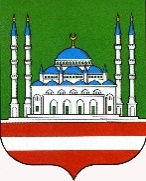 МЭРИЯ   ГОРОДА  ГРОЗНОГО проспект им. Х.А. Исаева,99/20  г. Грозный, Чеченская Республика,  364051, Тел./факс: (8712) 22-20-82, 22-25-87e-mail: grozmer@mail.ruОКПО 45274858, ОГРН 1022002551207ИНН/КПП 2014000452/201401001МЭРИЯ   ГОРОДА  ГРОЗНОГО проспект им. Х.А. Исаева,99/20  г. Грозный, Чеченская Республика,  364051, Тел./факс: (8712) 22-20-82, 22-25-87e-mail: grozmer@mail.ruОКПО 45274858, ОГРН 1022002551207ИНН/КПП 2014000452/201401001МЭРИЯ   ГОРОДА  ГРОЗНОГО проспект им. Х.А. Исаева,99/20  г. Грозный, Чеченская Республика,  364051, Тел./факс: (8712) 22-20-82, 22-25-87e-mail: grozmer@mail.ruОКПО 45274858, ОГРН 1022002551207ИНН/КПП 2014000452/201401001МЭРИЯ   ГОРОДА  ГРОЗНОГО проспект им. Х.А. Исаева,99/20  г. Грозный, Чеченская Республика,  364051, Тел./факс: (8712) 22-20-82, 22-25-87e-mail: grozmer@mail.ruОКПО 45274858, ОГРН 1022002551207ИНН/КПП 2014000452/201401001МЭРИЯ   ГОРОДА  ГРОЗНОГО проспект им. Х.А. Исаева,99/20  г. Грозный, Чеченская Республика,  364051, Тел./факс: (8712) 22-20-82, 22-25-87e-mail: grozmer@mail.ruОКПО 45274858, ОГРН 1022002551207ИНН/КПП 2014000452/201401001МЭРИЯ   ГОРОДА  ГРОЗНОГО проспект им. Х.А. Исаева,99/20  г. Грозный, Чеченская Республика,  364051, Тел./факс: (8712) 22-20-82, 22-25-87e-mail: grozmer@mail.ruОКПО 45274858, ОГРН 1022002551207ИНН/КПП 2014000452/201401001МЭРИЯ   ГОРОДА  ГРОЗНОГО проспект им. Х.А. Исаева,99/20  г. Грозный, Чеченская Республика,  364051, Тел./факс: (8712) 22-20-82, 22-25-87e-mail: grozmer@mail.ruОКПО 45274858, ОГРН 1022002551207ИНН/КПП 2014000452/201401001№№№На №отРуководитель  инспекции__________________Магомедов Р.Н.Члены инспекции                (подпись)1._________________Масаев Э.Р.2.              (подпись)_________________Межиев С-А.А.